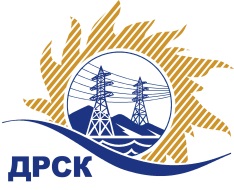 Акционерное Общество«Дальневосточная распределительная сетевая  компания»Протокол № 450/УТПиР -ВПЗаседания закупочной комиссии по аукциону в электронной форме «Реконструкция ЗТП-3 посредством замены на КТП блочного типа 2*0,63 МВА, заменой ячеек КСО 6 кВ., переустройством заходов 6/0.4 кВ, демонтажом здания ЗТП п.Нижний Куранах», закупка № 863СПОСОБ И ПРЕДМЕТ ЗАКУПКИ: аукцион в электронной форме «Реконструкция ЗТП-3 посредством замены на КТП блочного типа 2*0,63 МВА, заменой ячеек КСО 6 кВ., переустройством заходов 6/0.4 кВ, демонтажом здания ЗТП п.Нижний Куранах», закупка № 863.КОЛИЧЕСТВО ПОДАННЫХ ЗАЯВОК НА УЧАСТИЕ В ЗАКУПКЕ: 2 (две) заявки.ВОПРОСЫ, ВЫНОСИМЫЕ НА РАССМОТРЕНИЕ ЗАКУПОЧНОЙ КОМИССИИ: О выборе победителя закупкиРЕШИЛИ:По вопросу № 1:Утвердить ранжировку участников аукциона:Признать Победителем закупки Участника, занявшего 1 (первое) место в ранжировке по степени предпочтительности для Заказчика: ООО Энергетическая Компания «Меркурий» ИНН/КПП 1402049752/140201001 ОГРН 1111402000071 с ценой заявки не более 12 436 312,00 руб. без учета НДС.срок выполнения: с момента заключения до декабря 2019условия оплаты: Платежи выплачиваются в течение 30 (тридцати) календарных дней с даты подписания Сторонами документов, указанных в пункте 4.2 Договора, на основании счёта, выставленного Подрядчиком, и с учетом пунктов 3.4.2, 3.4.3 Договора.«Желательные» условия Протокола разногласий Заказчиком не принимаются и не будут учитываться при заключении Договора.Рекомендовать Инициатору договора провести преддоговорные переговоры с Победителем закупки на предмет дополнительного снижения цены Договора, с обязательным предоставлением Протокола преддоговорных переговоров в адрес секретаря Закупочной комиссии в срок не позднее 2-х календарных дней с момента проведения переговоров / подписания протокола.Инициатору договора обеспечить подписание договора с Победителем не ранее чем через 10 (десять) календарных дней и не позднее 20 (двадцати) календарных дней после официального размещения итогового протокола по результатам закупки, с учетом результатов преддоговорных переговоров (в случае проведения таковых).Победителю закупки в срок не позднее 3 (трех) рабочих дней с даты официального размещения итогового протокола по результатам закупки обеспечить направление по адресу, указанному в Документации о закупке, информацию о цепочке собственников, включая бенефициаров (в том числе конечных), по форме и с приложением подтверждающих документов согласно Документации о закупке.Исп. Коротаева Т.В.(4162)397-205Благовещенск ЕИС № 31907844180«24» июня 2019 №п/пНаименование, адрес и ИНН Участника и/или его идентификационный номерДата и время регистрации заявкиРегистрационный номер участника: 450/УТПиР-122.05.2019 02:18Регистрационный номер участника: 450/УТПиР-222.05.2019 02:26Место в ранжировкеДата и время регистрации заявкиНаименование участникаПервая ценовая ставка, руб. без НДСИтоговая цена по результатам аукциона, руб. без НДС1 место22.05.2019 02:18ООО Энергетическая Компания «Меркурий» ИНН/КПП 1402049752/140201001 
ОГРН 111140200007112 436 312,0012 436 312,002 место22.05.2019 02:26ИП  Кузовков Владимир Юрьевич 
ИНН/КПП 140203229161/ 
ОГРН 307140229800010492 562.0012 492 562,00Секретарь комиссии ______________________М.Г. Елисеева